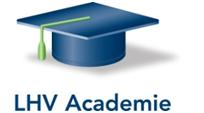 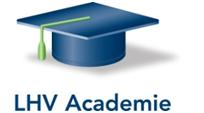 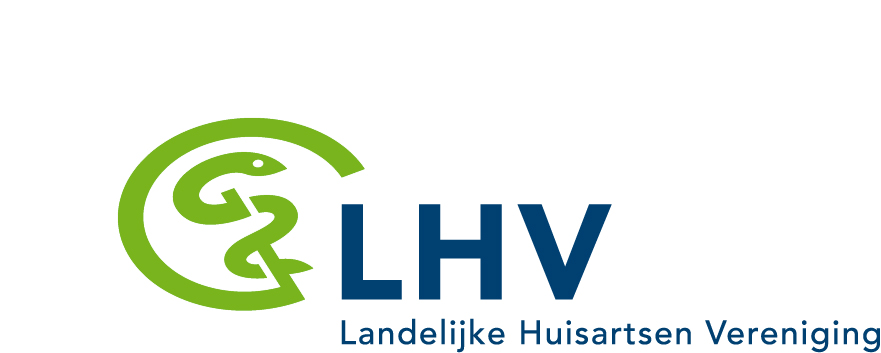 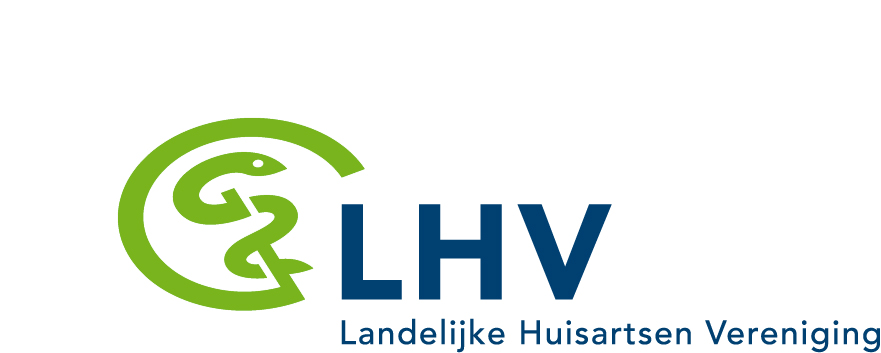 Scholing:	Leergang besturen voor ervaren huisarts-bestuurders (alleen toegankelijk voor leden van de LHV)Duur:	Drie dagen waarvan de eerste twee dagen met overnachtingLocatie: 	Ernst Sillem Hoeve, Soestdijkerweg 10b, 3734 MH  in Den DolderDag 1: start om 10.00 uur10.00 - 13.00 uur	De visie op de zorg: hoe vertaalt zich dat in de strategie en het gedrag van de spelers in de zorg? 	Janneke Belo (Belo Zorgconsult) huisarts, toezichthouder en management adviseurDe gezondheidszorg is een complexe wereld waar de spelers (waaronder zorgverleners, verzekeraars, toezichthouders, politiek) zich continu moeten aanpassen aan nieuwe inzichten in hoe de zorg te organiseren en financieren. Janneke Belo neemt u mee in het ingewikkelde woud van de organisatie, financiering en wetgeving van de zorg waarbij iedere speler vanuit zijn context de beste zorg wil realiseren.13.00 - 14.00 uur	Lunch14.00 – 18.00 uur	Financiering gezondheidszorg door Lennart Rijkers en Ad Vermaas, senior beleidmedewerkers LHVKennis van de financiering en de organisatie van de de gezondheidszorg is een pré voor bestuurders. Gedurende dit blok wordt u volledig geïnformeerd over de bekostiging van de gezondheidszorg en m.n. de huisartsenzorg.18.00 uur	Afsluiting19.00 uur				Diner en overnachtingDag 2: start om 09.30 uur09.30 - 13.00 uur	Juridische aspecten van besturenNicole Kien van LS&H Lawyers B.V.Er zijn diverse mogelijkheden om een organisatie juridisch en bestuurlijk vorm te geven. In dit blokmaakt u kennis met enkele vormen en de consequenties daarvan voor bestuurders en toezichthouders. Ook wordt ingegaan op de principes van good governance en bestuurdersaansprakelijkheid. Waar moet je als bestuurder op letten?13.00 - 14.00 uur 	Lunch14.00 – 18.00 uur	Authentiek Leiderschap door de heer Rick Willemsen, 	senior adviseur, trainer, spreker In deze sessie reflecteert u op uw eigen functioneren als bestuurder en wordt u uitgedaagd om na te denken hoe u de functie van bestuurder wilt invullen. Wat betekenen begrippen als leiderschap en authenticiteit voor u vanuit de rollen die u vervult en hoe kunt het meest effectief uw leiderschapsrol invullen18.00 uur	AfsluitingDag 3: start om 10.00 uur10.00 – 13.00 uur 			Samenwerken door de Janneke Steijns van 	 Common EyeMultidisciplinaire samenwerking wordt steeds belangrijker. Samenwerken valt te leren. Bent u ook op zoek naar de competenties om samenwerken vorm te geven? In dit onderdeel wordt u meegenomen in de kunst van het samenwerken.13.00 – 14.00 uur 	Lunch14.00 - 18.00  uur 	Besturen en omgaan met de achterban 	Wim van Hout of Anita Bakker van Boertien Vergouwen OverduinBesturen is één ding, het vertalen en verantwoorden van koers en beslissingen naar de achterban is een tweede belangrijke taak. Hoe verwoordt u de genomen besluiten naar de achterban en hoe gaat u om met weerstanden? 18.00 uur				AfsluitingUw docentenUw Uw docentenJanneke Belo is kaderhuisarts Beleid en Beheer, klinisch epidemioloog en bestuurskundige.Naast haar werk als waarnemend huisarts is zij als hoofd van de post specialistische NHG kaderopleding Beleid en Beheer verbonden aan de afdeling Public Health en Eerstelijns Geneeskunde van het LUMC. Haar specifieke aandachtsgebieden zijn ‘healthcare governance’ en ‘public value creation’.  Als kaderhuisarts verzorgt zij aan eerstelijns professionals zowel scholingen als begeleidingstrajecten op het gebied van missie en visie, strategisch management, governance, verander- en projectmanagement.Anita Bakker is coach, trainer en trainingsacteur. Zij geeft ruim 20 jaar diverse trainingen op het gebied van persoonlijke effectiviteit, leiderschap en transitie. Daarnaast geeft ze regelmatig workshops en trainingen ter verdieping van het vak aan trainers en coaches en andere professionele begeleiders.Haar achtergrond als dramatherapeut kleurt haar werkwijze. Ze maakt veel en graag gebruik van speelse oefeningen, dramatechnieken en onverwachte interventies. Ze is gespecialiseerd in Psychodrama en Voice Dialogue.Wim van Hout is sinds 2004 senior trainer/adviseur, accountmanager en innovator bij Boertien Vergouwen Overduin. Hij won de 2e prijs bij de landelijke verkiezing Trainer van het Jaar 2018-2019 (NOBTRA). Eerder werkte hij 18 jaar als senior trainer en adviseur bij NCATB Groep/Elsevier.Nicole Kien richtte - na een loopbaan als advocaat bij Pels Rijcken en Drooglever Fortuijn, het voormalige Trenite van Doorne en KienLegal – in 2016 LS&H Lawyers op (Lawyers in Life Sciences & Health). Zij publiceert regelmatig en verzorgt gedurende het gehele jaar vele lezingen, nascholingen en opleidingen voor uiteenlopende doelgroepen. Zij richt zich als advocaat met name op het gezondheids- en farmaceutisch recht, bestuurs- en omgevingsrecht, marktordening- en mededingingsrecht. Zij heeft vele publicaties onder haar naam staan waaronder het boek “Formeel Mededingingsrecht”.Lennart Rijkers is na zijn studies Gezondheidswetenschappen en Filosofie in dienst getreden bij de LHV. In zijn functie als senior beleidsmedewerker heeft hij zich de afgelopen jaren ingespannen voor de financiële en economische belangenbehartiging van de huisarts. Dit doet hij zowel op collectief niveau, bijvoorbeeld als projectleider van de werkgroep Meer tijd voor de patiënt, als op individueel niveau, met onder meer het ontwikkelen van rekenmodellen en het adviseren van LHV-leden.Janneke Steijns Janneke Steijns Als student gezondheidswetenschappen fascineerde het stelsel van zorg en het sociaal domein in Nederland Janneke al enorm. Samenwerken met elkaar binnen allianties, ketens en netwerken lijkt vaak het passende antwoord, maar dat blijkt in de praktijk nog een flinke uitdaging. Als adviseur heeft zij de afgelopen jaren veel van deze samenwerkingsverbanden begeleid. Zij gelooft in het oprechte gesprek tussen partijen. Een gesprek waarin men met elkaar in openheid durft te spreken over de gezamenlijke ambitie. Op zoek naar de meerwaarde van samenwerken, voor mensen én organisaties. Ad Vermaas werkte enkele jaren als fysiotherapeut, waarna hij Beleid en Management Gezondheidszorg ging studeren. Aansluitend deed hij promotieonderzoek naar financiële risicodeling tussen zorgverzekeraars en huisartsen. Hij werkt als senior beleidsmedewerker bij de LHV, waar hij zich bezighoudt met onder meer de bekostiging van de huisartsenzorg, ketenzorg, tarieven en de LHV Declareerwijzer.Rick Willemsen is sinds 15 jaar senior trainer/adviseur/ spreker. In zijn trainingen focust hij zich op leiderschapsdilemma’s en faciliteert hij teams die met veranderende omgevingen te maken hebben. Hij schreef boeken over authentiek leiderschap en een boek over de kunst van het “pitchen”. 